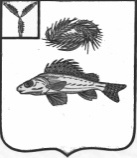 АДМИНИСТРАЦИЯНОВОРЕПИНСКОГО МУНИЦИПАЛЬНОГО ОБРАЗОВАНИЯЕРШОВСКОГО МУНИЦИПАЛЬНОГО РАЙОНАСАРАТОВСКОЙ ОБЛАСТИПОСТАНОВЛЕНИЕот 04.06.2018 года 								№ 17О внесение изменений в постановление администрации Новорепинского МО от 22.06.2016 года № 13 «О правилах аккредитации журналистов СМИ на территории Новорепинского муниципального образования Ершовского района Саратовской области»В соответствии с Законом РФ от 27.12.1991 № 2124-1 «О средствах массовой информации», руководствуясь Уставом Новорепинского муниципального образования Ершовского муниципального района, администрация Новорепинского муниципального образования ПОСТАНОВЛЯЕТ:1. Внести в постановление администрации Новорепинского МО от 22.06.2016 года № 13 «О правилах аккредитации журналистов СМИ на территории Новорепинского муниципального образования Ершовского района Саратовской области» следующие изменения:1.1. в пункте 1 Правил слова «, зарегистрированные в законном порядке на территории Российской Федерации» признать утратившими силу.2. Разместить настоящее постановление на официальном сайте Новорепинского муниципального образования.Глава Новорепинского муниципального образования				В.В.Солоп